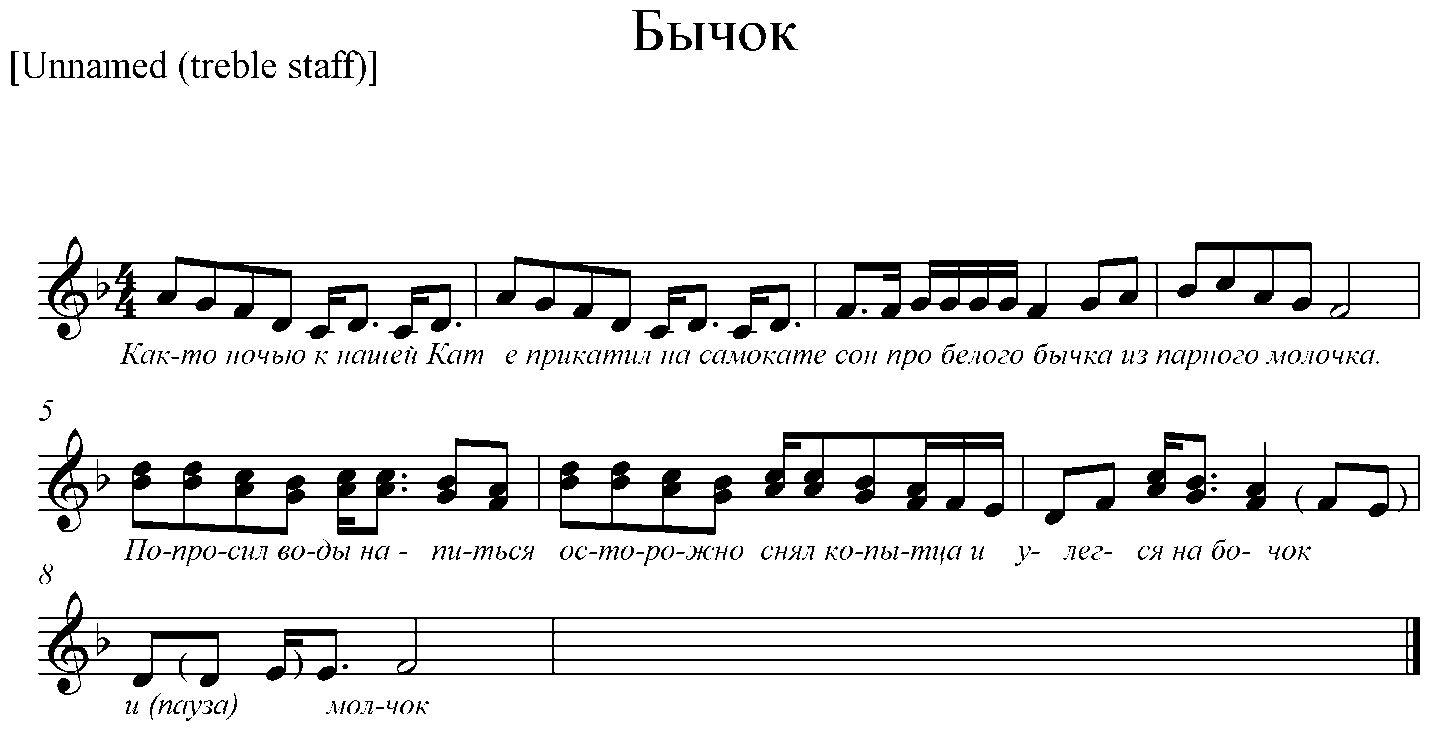 Как –то ночью к нашей Кате,Прикатил на самокате Сон про белого бычка, –Из парного молочка.Попросил воды напиться,Осторожно снял копытца,И улегся на бочок.И молчок.Встала утром наша Катя,Даром времени не тратя.Посмотрела под бочок –Где бычок, – там молчок.От бычка одна водица,Я не буду с ним водиться.Попросила молочка,И забыла про бычка.Ла-ла-ла-ла….